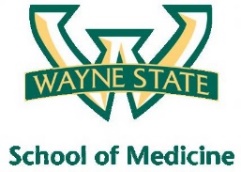 Dear I have received the attached approval from the Office of the Provost for a  for the period starting on .  I was approved to return to work on .  However, , I am requesting a change in .  [CHOOSE ONE of the following:  The requested dates for my leave will remain unchanged if my new sabbatical plans are approved. OR, If new dates are being requested for either an approved activity or a requested change in activity, please provide all of the following.]  I am requesting a change in the leave dates to the following:  begin on [Dates _ _ / _ _/_ _ _ _ ] and end on [Dates _ _ / _ _/_ _ _ _ ].  I will to return to work on [Dates _ _ / _ _/_ _ _ _].  ____________________________________      Requestor’s Signature				      Requestor’s Printed Name____________________________________      _________________________________DEPARTMENT CHAIR			      DEAN, SCHOOL OF MEDICINE	______________________________	      _____________________________Date						      DateRequest for a paid leave of absence granted:_____________________________________    _____________________________Keith E. Whitfield, Provost			      Date